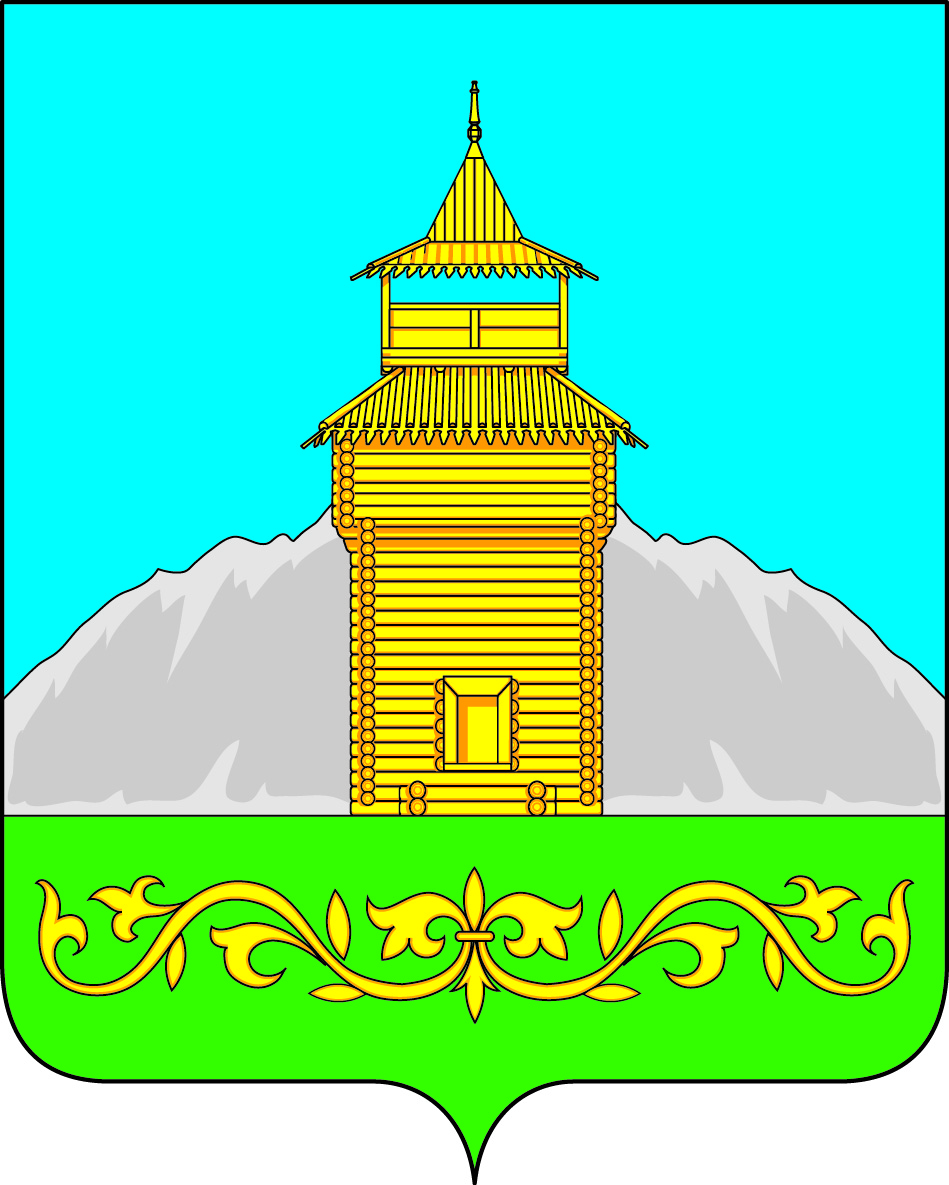 Российская ФедерацияРеспублика ХакасияСовет депутатов Таштыпского сельсоветаРЕШЕНИЕ«16» ноября  2022 года                        с. Таштып                                              №139 Об исполнении бюджета Таштыпского сельсовета за 9 месяцев 2023 годаРуководствуясь  Законом Российской Федерации № 131-ФЗ от 06.10. 2003 года «Об общих  принципах организации местного самоуправления  в Российской Федерации»,  п. 7 ч.1 ст. 27;   Устава Таштыпского  сельсовета   Совет депутатов Таштыпского сельсовета РЕШИЛ:Утвердить отчет об исполнении бюджета Таштыпского сельсовета за 9 месяцев 2023 года, по доходам в сумме 32493,2 тыс. рублей, в том числе по собственным доходам, в сумме 13648,6 тыс. рублей, по расходам в сумме 32686,3  тыс. рублей,  согласно приложению.Решение вступает в силу со дня его опубликования (обнародования).Контроль за выполнением  данного решения  возложить  на  постоянную комиссию  по бюджету, финансам и экономической политике (Борсукова Г.В.).Глава Таштыпского сельсовета                                       		           Р.Х. Салимов           Приложениек  решению Совета депутатовТаштыпского сельсоветаот «16» ноября 2023 года №139 Отчет об исполнении бюджета Таштыпского сельсовет за 9 месяцев 2023 годаПроизведем оценку исполнения бюджета Таштыпского сельсовета за 9 месяцев 2023 года. Изначально в главном финансовом документе планировалось 20013,2 тыс. руб. по доходам. Фактически  за 9 месяцев 2023 года получили следующее:                                                                                                                (тыс. руб.)                                                                                                                                                                                                                                                                                                                                                                                                                                                                                                                                                                                                                                                                                                                                                                                                                                                                                                                                                                                                                                                                                                                                                                                                                                                                                                                                                                                                                                                                                                                                                                                                                                                                                                                                                                                                                                                                                                                                                                                                                                                                                                                                                                                                                                                                                                                                                                                	Всего за 9 месяцев 2023 года в бюджет поступило 32 миллиона 493,2 тыс. руб. Это  32 % от годового плана. Налоговые доходы составили 28 % к намеченному на год. В бюджет 3% от собственных доходов финансовых средств поступило в виде субвенций.Расходы бюджета за 9 месяцев 2023 года. В бюджете на 2023 год планировалось расходов на 105052,0  тыс. руб. Фактические результаты за 9 месяцев 2023 года следующие:                                                                                                                      (тыс. руб.)Виды доходов01.10.2023 г01.10.2023 г% исполненияВиды доходовпланфакт% исполненияНДФЛ (подоходный налог)12021,69503,679Единый сельскохозяйственный налог67,058,487Земельный налог с организаций2153,01028,0                                                                            48Земельный налог с физических лиц1346,9205,215Аренда имущества108,047,744Налог на имущество физических лиц1388,6304,422Акцизы2895,12501,286Доходы от платных услуг15,00,11Прочие доходы (штрафы)18,00,00Итого собственные доходы20013,213648,668Безвозмездные поступления83037,818844,623Всего бюджет103051,032493,232Виды расходов01.10.2023 г.01.10.2023 г.% исполненияВиды расходовпланфакт% исполненияОбщегосударственные вопросы6009,24292,471Резервные средства95,00,00Другие общегосударственные вопросы3572,13238,691Национальная оборона (ВУС)406,0287,471Национальная безопасность и правоохранительная деятельность1122,0223,820Благоустройство14055,410171,572Национальная экономика72492,68802,812Жилищно-коммунальное хозяйство1577,01108,170Охрана окружающей среды100,00,00Образование21,70,00Культура5101,04298,684Физическая культура и спорт50,00,00Социальная политика300,0193,765Средства массовой информации150,069,446Всего расходов105052,032686,331